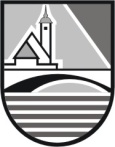 Občina BohinjSPODBUJANJE ODPIRANJA NOVIH DELOVNIH MEST IN SAMOZAPOSLOVANJAPODATKI O VLAGATELJUPODATKI O ZAPOSLITVIZA VSAKO DELOVNO MESTO JE POTREBNO VLOŽITI SVOJO VLOGO!Zaposlitev mora biti realizirana v obdobju od 1. 9. 2018 do 31. 8. 2019.ŠTEVILO ZAPOSLENIH (izpolnite v primeru odpiranja novega delovnega mesta)Nova zaposlitev mora pomeniti povečanje skupnega števila zaposlenih nad najvišje stanje v zadnjih 12 mesecih za vsaj 0,5 zaposlenega glede na stanje iz prejšnjega leta. Podatki so razvidni v AJPES-u (zavihek JOLP) – Izkaz poslovnega izida. 3a. NAJVIŠJE BRUTO ŠTEVILO ZAPOSLENIH V PODJETJU V ZADNJIH 12 MESECIH (navedite najvišje število zaposlenih v zadnjem letu in obdobje, ki ste ga pri izračunu upoštevali)  Število zaposlenih: _______________________3b. BRUTO ŠTEVILO ZAPOSLENIH PO REALIZACIJI PRIJAVLJENEGA DELOVNEGA MESTA (navedite število zaposlenih v podjetju po realizaciji odprtja novega delovnega mesta, ki ga prijavljate v tem razpisu)Novo število zaposlenih: __________________3c. ALI JE BILA NOVO ZAPOSLENA OSEBA PRED ZAPOSLITVIJO PRIJAVLJENA NA ZRSZ VSAJ 1 MESEC?Obkrožite: 		DA 		NEV primeru, da ste odgovorili z NE, prosimo obrazložite zakaj ne. Opombe: IZJAVERAZPISNA DOKUMENTACIJASpodaj podpisani,kot zakoniti zastopnik vlagatelja izjavljam:da sem prebral Pravilnik o dodeljevanju državnih pomoči za spodbujanje razvoja gospodarstva v občini Bohinj (Uradni vestnik Občine Bohinj, št. 3/15 in 1/18), Javni razpis za spodbujanje razvoja gospodarstva v občini Bohinj v letu 2019 in celotno razpisno dokumentacijo javnega razpisa ter sprejemam pogoje javnega razpisa v celoti;da jamčim za verodostojnost podatkov, ki so navedeni v vlogi in da bodo v vseh nadaljnjih dokumentih v postopku navedeni resnični podatki pod materialno in kazensko odgovornostjo;da smo pravočasno in v celoti izpolnilo vse obveznosti do Občine Bohinj in da nimamo neporavnanih obveznosti do Občine Bohinj ter da jih bomo, v kolikor so nastale, v dogovorjenem roku poravnali; da bo prijavitelj hranil ustrezno originalno dokumentacijo (npr. original račune, sklep o sofinanciranju, pogodbo, obvestilo o pomoči de minimis, potrdila o plačilu ipd.) 10 let od podpisa pogodbe o sofinanciranju; da bo prijavitelj ob kontroli namenske rabe sredstev sodeloval in pokazal ustrezno zahtevano dokumentacijo, ki se nanaša na aktivnosti, ki so bile izvedene na podlagi tega javnega razpisa; da je lokacija naložbe na območju občine Bohinj in da dejavnost opravljamo na območju občine Bohinj; da bo investicija v lasti vsaj dve leti po dokončani investiciji. DRUGA PREJETA SREDSTVA »DE MINIMIS«da za isti namen in upravičene stroške, kot jih uveljavlja po tem razpisu, prijavitelj (označite) pridobil sredstev oz. ni v postopku pridobivanja sredstev iz kateregakoli drugega javnega vira (sredstva Občine Bohinj, Republike Slovenije ali evropskih sredstev).Če ste obkrožili JE izpolnite naslednje podatke. POMOČ »DE MINIMIS«da sem seznanjen, da se sredstva na podlagi javnega razpisa, dodeljujejo kot pomoč »de minimis« in da so dodeljena s podpisom pogodbe o sofinanciranju; da skupna vrednost pomoči, dodeljena enotnemu podjetju na podlagi pravila »de minimis« (3. člen Pravilnika), (označite) presega 200.000,00 EUR v obdobju zadnjih treh proračunskih let, ne glede na obliko ali namen pomoči (v primeru podjetij, ki delujejo v cestnoprometnem sektorju, znaša zgornja dovoljena meja pomoči 100.000,00 EUR) skladno s 3. členom Pravilnika;da vlagatelj ne posluje iz področja sektorja ribištva in akvakulture, primarne proizvodnje kmetijskih proizvodov, skladno z 11. členom Pravilnika. ENOTNO PODJETJEda prijavitelj povezan v enotno podjetje skladno z 9. členom Pravilnika. Če ste obkrožili JE v spodnjo tabelo napišite informacije o povezavi. Lastnoročni podpis zakonitega zastopnikaSOGLASJE O UPORABI OSEBNIH PODATKOVObčina Bohinj bo osebne podatke obdelovala za namen izvedbe postopka za obravnavo vloge na Javnem razpisu za spodbujanje razvoja gospodarstva v občini Bohinj v letu 2019 ter po Pravilniku o dodeljevanju državnih pomoči za spodbujanje razvoja gospodarstva v občini Bohinj (Uradni vestnik Občine Bohinj, št. 3/15 in 1/18) ter skladno z Zakonom o spremljanju državnih pomoči (Ur. l. RS, št. 37/04; ZSDrP).Občina bo hranila in varovala osebne podatke skladno z roki, določenimi v klasifikacijskem načrtu občine in na primeren način, tako da ne bo prišlo do morebitnih neupravičenih razkritij podatkov nepooblaščenim osebam. Občina bo omogočila obdelavo oziroma posredovanje osebnih podatkov izključno naslednjim pooblaščenim uporabnikom (pooblaščeni zaposleni občine, pooblaščene osebe, ki obdelujejo osebne podatke pri pogodbenem obdelovalcu  občine, osebe, ki izkažejo pooblastilo za dostop do osebnih podatkov v okviru zakona oziroma podzakonskih predpisov, člani strokovne komisije). Občina ne uporablja avtomatiziranega sprejemanja odločitev, vključno z oblikovanjem profilov.kot zakoniti zastopnik vlagatelja sem seznanjen, da imam glede osebnih podatkov (tistih, ki so navedeni v vlogi na javni razpis in tistih, ki se ustvarijo tekom izvajanja postopka), ki se nanašajo name ter na zaposlene v podjetju, ki ga zastopam, pravico seznanitve, dopolnitve, popravka, omejitve obdelave, izbrisa, prenosljivosti in ugovora (vključno s pravico do pritožbe pri Informacijskem pooblaščencu in sodnim varstvom pravic).Podrobnejše informacije o tem, kako občina ravna z osebnimi podatki, so na voljo na preko kontaktnih podatkov pooblaščene osebe za varstvo osebnih podatkov: e-pošta: obcina@bohinj.si. Lastnoročni podpis zakonitega zastopnikaOBVEZNE PRILOGEDokazilo o registraciji podjetja (v primeru samozaposlitve). Kopija pogodbe o zaposlitvi (v primeru odpiranja novega delovnega mesta). Kopija potrjenega obrazca M1 s strani ZZZS.Potrdilo ZRSZ, da prijavitelj ni vključen v aktivno politiko zaposlovanja.Potrdilo FURS o plačilu davkov in drugih obveznih dajatev, ki ne sme biti starejše kot 15 dni, šteto od dneva oddaje vloge. IME FIRME (kot registrirano v PRS)NASLOVPOŠTNA ŠTEVILKA IN KRAJMATIČNA ŠTEVILKADAVČNA ŠTEVILKAŠT. TRANSAKCIJSKEGA RAČUNABANKAZAKONITI ZASTOPNIK PODJETJAIME REGISTRIRANE POSLOVNE ENOTE (RPE) (v primeru, da gre za PE s sedežem v občini Bohinj)NASLOV RPEPOŠTNA ŠTEVILKA IN KRAJ RPEVRSTA PODJETJA (označite)samostojni podjetnikVRSTA PODJETJA (označite)mikrogospodarska družbaVRSTA PODJETJA (označite)majhna gospodarska družbaVRSTA PODJETJA (označite)srednje velika gospodarska družbaKONTAKTNA OSEBAE-POŠTA KONTAKTNE OSEBETELEFON KONTAKTNE OSEBEVRSTA ZAPOSLITVEodpiranje novega delovnega mestaodpiranje novega delovnega mestaVRSTA ZAPOSLITVEsamozaposlitevsamozaposlitevNAČIN NOVE ZAPOSLITVEzaposlitev za nedoločen časzaposlitev za nedoločen časNAČIN NOVE ZAPOSLITVEzaposlitev za določen čas 2 letzaposlitev za določen čas 2 letNAČIN NOVE ZAPOSLITVEzaposlitev  za določen čas krajši od 2 letzaposlitev  za določen čas krajši od 2 letZNAČILNOSTI NOVO ZAPOSLENE OSEBE (izberite značilnosti, ki ustrezajo novo zaposleni oz. samozaposleni osebi)dokončana osnovna šola ali manjdokončana osnovna šola ali manjZNAČILNOSTI NOVO ZAPOSLENE OSEBE (izberite značilnosti, ki ustrezajo novo zaposleni oz. samozaposleni osebi)dokončana največ 5. stopnja izobrazbedokončana največ 5. stopnja izobrazbeZNAČILNOSTI NOVO ZAPOSLENE OSEBE (izberite značilnosti, ki ustrezajo novo zaposleni oz. samozaposleni osebi)dokončana 6. ali višja stopnja izobrazbedokončana 6. ali višja stopnja izobrazbeZNAČILNOSTI NOVO ZAPOSLENE OSEBE (izberite značilnosti, ki ustrezajo novo zaposleni oz. samozaposleni osebi)zaposlitev osebe s statusom invalidazaposlitev osebe s statusom invalidaZNAČILNOSTI NOVO ZAPOSLENE OSEBE (izberite značilnosti, ki ustrezajo novo zaposleni oz. samozaposleni osebi)starost do 27 letstarost do 27 letZNAČILNOSTI NOVO ZAPOSLENE OSEBE (izberite značilnosti, ki ustrezajo novo zaposleni oz. samozaposleni osebi)starost nad 27 in do 50 letstarost nad 27 in do 50 letZNAČILNOSTI NOVO ZAPOSLENE OSEBE (izberite značilnosti, ki ustrezajo novo zaposleni oz. samozaposleni osebi)starost nad 50 letstarost nad 50 letZNAČILNOSTI NOVO ZAPOSLENE OSEBE (izberite značilnosti, ki ustrezajo novo zaposleni oz. samozaposleni osebi)Stalno prebivališče novo zaposlenega (navedite občino)Stalno prebivališče novo zaposlenega (navedite občino)CILJ RAZVOJA DEJAVNOSTI (kakšne cilje imate v prihodnjih dveh letih za razvoj svoje dejavnosti)?CILJ RAZVOJA DEJAVNOSTI (kakšne cilje imate v prihodnjih dveh letih za razvoj svoje dejavnosti)?CILJ RAZVOJA DEJAVNOSTI (kakšne cilje imate v prihodnjih dveh letih za razvoj svoje dejavnosti)?CILJ RAZVOJA DEJAVNOSTI (kakšne cilje imate v prihodnjih dveh letih za razvoj svoje dejavnosti)?CILJ RAZVOJA DEJAVNOSTI (kakšne cilje imate v prihodnjih dveh letih za razvoj svoje dejavnosti)?CILJ RAZVOJA DEJAVNOSTI (kakšne cilje imate v prihodnjih dveh letih za razvoj svoje dejavnosti)?CILJ RAZVOJA DEJAVNOSTI (kakšne cilje imate v prihodnjih dveh letih za razvoj svoje dejavnosti)?CILJ RAZVOJA DEJAVNOSTI (kakšne cilje imate v prihodnjih dveh letih za razvoj svoje dejavnosti)?CILJ RAZVOJA DEJAVNOSTI (kakšne cilje imate v prihodnjih dveh letih za razvoj svoje dejavnosti)?CILJ RAZVOJA DEJAVNOSTI (kakšne cilje imate v prihodnjih dveh letih za razvoj svoje dejavnosti)?CILJ RAZVOJA DEJAVNOSTI (kakšne cilje imate v prihodnjih dveh letih za razvoj svoje dejavnosti)?OPIS NOVEGA DELOVNEGA MESTA  / SAMOZAPOSLITVEOPIS NOVEGA DELOVNEGA MESTA  / SAMOZAPOSLITVEOPIS NOVEGA DELOVNEGA MESTA  / SAMOZAPOSLITVEOPIS NOVEGA DELOVNEGA MESTA  / SAMOZAPOSLITVEOPIS NOVEGA DELOVNEGA MESTA  / SAMOZAPOSLITVEOPIS NOVEGA DELOVNEGA MESTA  / SAMOZAPOSLITVEOPIS NOVEGA DELOVNEGA MESTA  / SAMOZAPOSLITVEOPIS NOVEGA DELOVNEGA MESTA  / SAMOZAPOSLITVEOPIS NOVEGA DELOVNEGA MESTA  / SAMOZAPOSLITVEOPIS NOVEGA DELOVNEGA MESTA  / SAMOZAPOSLITVE ZAKAJ SE ODPIRA NOVO DELOVNO MESTO / ZAKAJ STE SE ODLOČILI ZA SAMOZAPOSLITEV ZAKAJ SE ODPIRA NOVO DELOVNO MESTO / ZAKAJ STE SE ODLOČILI ZA SAMOZAPOSLITEV ZAKAJ SE ODPIRA NOVO DELOVNO MESTO / ZAKAJ STE SE ODLOČILI ZA SAMOZAPOSLITEV ZAKAJ SE ODPIRA NOVO DELOVNO MESTO / ZAKAJ STE SE ODLOČILI ZA SAMOZAPOSLITEV ZAKAJ SE ODPIRA NOVO DELOVNO MESTO / ZAKAJ STE SE ODLOČILI ZA SAMOZAPOSLITEV ZAKAJ SE ODPIRA NOVO DELOVNO MESTO / ZAKAJ STE SE ODLOČILI ZA SAMOZAPOSLITEV ZAKAJ SE ODPIRA NOVO DELOVNO MESTO / ZAKAJ STE SE ODLOČILI ZA SAMOZAPOSLITEV ZAKAJ SE ODPIRA NOVO DELOVNO MESTO / ZAKAJ STE SE ODLOČILI ZA SAMOZAPOSLITEV ZAKAJ SE ODPIRA NOVO DELOVNO MESTO / ZAKAJ STE SE ODLOČILI ZA SAMOZAPOSLITEV ZAKAJ SE ODPIRA NOVO DELOVNO MESTO / ZAKAJ STE SE ODLOČILI ZA SAMOZAPOSLITEVNI/JEVrsta stroškaVišina v EURLeto pomočiDajalec pomočiNE/DA NI/JEPovezava (udeležba fizičnih in pravnih oseb v lastništvu prijavitelja, podatki o tihih družbenikih in povezanih družbah)Podatki o povezanih (za fizične osebe: ime in priimek, naslov prebivališča, delež lastništva, vrst povezave; 
za pravne osebe: naziv in naslov pravne osebe, davčna številka, delež lastništva, vrsta povezave)Enotno podjetje so vsa podjetja, ki so med seboj najmanj v enem od naslednjih razmerij:Enotno podjetje so vsa podjetja, ki so med seboj najmanj v enem od naslednjih razmerij:Podjetje ima večino glasovalnih pravic delničarjev ali družbenikov istega podjetja. Podjetje ima pravico imenovati ali odpoklicati večino članov upravnega, poslovodnega ali nadzornega organa drugega podjetja. Podjetje ima pravico izvrševati prevladujoč vpliv na drugo podjetje na podlagi pogodbe, sklenjene z navedenim podjetjem, ali določbe v njegovi družbeni pogodbi ali statutu.Podjetje, ki je delničar ali družbenik drugega podjetja, na podlagi dogovora z drugimi delničarji ali družbeniki navedenega podjetja samo nadzoruje večino glasovalnih pravic delničarjev ali družbenikov navedenega podjetja.Pripojeno podjetje ali delitev podjetja. KRAJDATUMŽIG (če ne poslujete z žigom to napišite)ZAKONITI ZASTOPNIKLASTNOROČNI PODPIS ZAKONITEGA ZASTOPNIKA